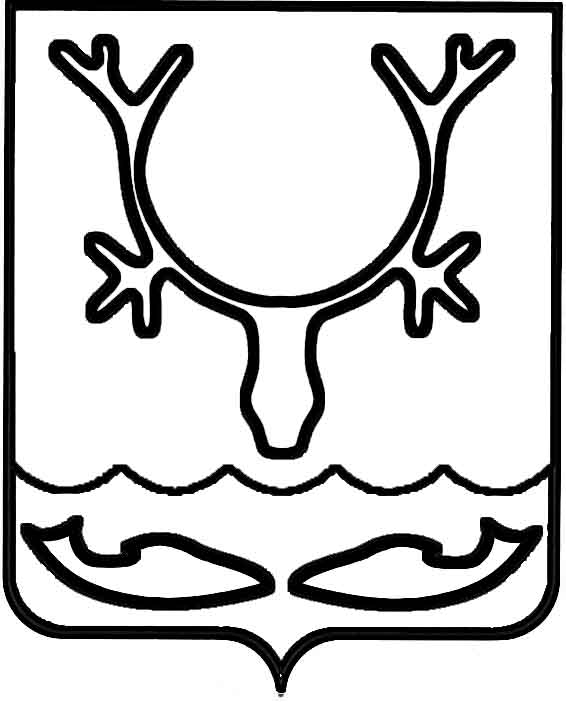 Администрация МО "Городской округ "Город Нарьян-Мар"ПОСТАНОВЛЕНИЕот “____” __________________ № ____________		г. Нарьян-МарО внесении изменения в Положение                      о порядке предоставления однократной единовременной компенсационной выплаты на капитальный ремонт индивидуального жилого домаНа основании Федерального закона от 06.10.2003 № 131-ФЗ "Об общих принципах организации местного самоуправления в Российской Федерации", Федерального закона от 27.07.2006 № 152-ФЗ "О персональных данных" Администрация МО "Городской округ "Город Нарьян-Мар"П О С Т А Н О В Л Я Е Т:1.	Внести в Положение о порядке предоставления однократной единовременной компенсационной выплаты на капитальный ремонт индивидуального жилого дома, утвержденное постановлением Администрации МО "Городской округ "Город Нарьян-Мар" от 30.10.2014 № 2653, изменение, изложив Приложение 1 в новой редакции (Приложение).2.	Настоящее постановление вступает в силу со дня его официального опубликования.Приложениек постановлению АдминистрацииМО "Городской округ "Город Нарьян-Мар"от 13.11.2017 № 1269"Приложение 1к Положению о порядке предоставленияоднократной единовременнойкомпенсационной выплатына капитальный ремонтиндивидуального жилого дома,утвержденному постановлением АдминистрацииМО "Городской округ "Город Нарьян-Мар" от 30.10.2014 № 2653                                      Главе МО "Городской округ                                      "Город Нарьян-Мар"                                      _____________________________________                                                (инициалы, фамилия)                                      от ________________________________________                                         (фамилия, имя, отчество заявителя,)Паспорт:  серия__________номер____________, выдан ___________________________________                                                                                                                                           (кем и когда)                                                                         Место рождения:___________________________                                                                     СНИЛС __________________________________                                                                         _________________________________________телефон _______________________________   почтовый адрес ________________________                                      _____________________________________ЗАЯВЛЕНИЕО ПРЕДОСТАВЛЕНИИ ЕДИНОВРЕМЕННОЙ ВЫПЛАТЫВ соответствии со статьей 2.4 закона Ненецкого автономного округа                            от 27.02.2009 № 13-ОЗ "О дополнительных мерах социальной поддержки отдельных категорий граждан и порядке наделения органов местного самоуправления отдельными государственными полномочиями Ненецкого автономного округа                           по предоставлению дополнительных мер социальной поддержки" прошу предоставить единовременную выплату мне__________________________________________________________________________                                                                              (Ф.И.О.)в сумме ______________________________ рублей. Единовременную выплату прошу__________________________________________________________________________(перечислить на лицевой счет в кредитном учреждении или осуществитьдоставку почтовым переводом через организацию федеральной почтовой связи)____________________________________________________________________  (указать номер лицевого счета и наименование кредитного учреждения или           наименование организации федеральной почтовой связи)____________________________________________________________________.    К заявлению прилагаю:"___" __________ 20__ г.         ___________________  _____________________                                 (подпись заявителя)  (расшифровка подписи)Примечание:Я выражаю свое согласие на обработку Администрацией муниципального образования "Городской округ "Город Нарьян-Мар" (адрес: 166000, НАО, г. Нарьян-Мар, ул. Ленина, д. 12) моих персональных данных (сбор, систематизацию, накопление, хранение, уточнение, использование, распространение (передачу данных определенному кругу лиц, третьим лицам, в государственные информационные системы), блокирование, уничтожение) как с использованием средств автоматизации, так и без использования таких средств в целях рассмотрения моего заявления                        на получение мер социальной поддержки, социальной услуги.Перечень персональных данных, на обработку которых дается согласие, включает в себя любую информацию, представляемую в заявлении и других представляемых в  Администрацию МО "Городской округ "Город Нарьян-Мар" документах в указанных выше целях. Я проинформирован(а), что под обработкой персональных данных понимаются действия (операции) с персональными данными в рамках выполнения Федерального закона от 27.07.2006 № 152-ФЗ "О персональных данных". Настоящее согласие дано мной бессрочно с правом отзыва. Я оставляю за собой право отозвать настоящее согласие путем направления письменного заявления в Администрацию МО "Городской округ "Город Нарьян-Мар". В этом случае Администрация МО "Городской округ "Город Нарьян-Мар" прекращает обработку персональных данных, а персональные данные подлежат уничтожению не позднее чем через 5 лет с даты прекращения обязательств сторон. Настоящее согласие вступает в действие с момента подписания. "___" __________ 20___ г. ___________________   ___________________________                          (подпись заявителя)       (расшифровка подписи)".1311.20171269Глава МО "Городской округ "Город Нарьян-Мар" О.О.Белак